*Assinale com um “X” o dia da semana trabalhado. Anule com um “-“ (hífen) os dias da semana não trabalhados.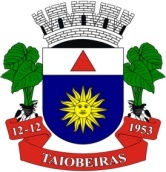 PREFEITURA MUNICIPAL DE TAIOBEIRASDECLARAÇÃO DE CARGO E JORNADA DE TRABALHOIDENTIFICAÇÃO DO ÓRGÃO/UNIDADEÓRGÃO: PREFEITURA MUNICIPAL DE TAIOBEIRASUNIDADE: UNID. ADMINISTRATIVA: FONE:IDENTIFICAÇÃO DO CANDIDATO PROVIDONOME: CARGO: MATRÍCULA:	CPF: 1		TIPO DE CARGO:  Efetivo	 Comissão	 Contrato	 SeletivoNOTA: Preencher por completo ()a opção escolhida, inutilizando as demais com traço diagonal()HORÁRIO DE TRABALHOHORÁRIO DE TRABALHOHORÁRIO DE TRABALHOHORÁRIO DE TRABALHOHORÁRIO DE TRABALHOHORÁRIO DE TRABALHODIA DA SEMANA*DIA DA SEMANA*HORÁRIOHORÁRIOHORÁRIOHORÁRIODIA DA SEMANA*DIA DA SEMANA*MatutinoVespertinoVespertinoNoturno2ª FeiraDas ______ às ______hDas ______ às ______hDas ______ às ______hDas ______ às ______h3ª FeiraDas ______ às ______hDas ______ às ______hDas ______ às ______hDas ______ às ______h4ª FeiraDas ______ às ______hDas ______ às ______hDas ______ às ______hDas ______ às ______h5ª FeiraDas ______ às ______hDas ______ às ______hDas ______ às ______hDas ______ às ______h6ª FeiraDas ______ às ______hDas ______ às ______hDas ______ às ______hDas ______ às ______hSábadoDas ______ às ______hDas ______ às ______hDas ______ às ______hDas ______ às ______hDomingoDas ______ às ______hDas ______ às ______hDas ______ às ______hDas ______ às ______hTotal da Carga Horária Semanal:Total da Carga Horária Semanal:Total da Carga Horária Semanal:Total da Carga Horária Semanal:Total de Carga Horária Mensal:Total de Carga Horária Mensal:HORÁRIO DE TRABALHO EM REGIME DE PLANTÃOHORÁRIO DE TRABALHO EM REGIME DE PLANTÃOHORÁRIO DE TRABALHO EM REGIME DE PLANTÃOQUANT. DE PLANTÕESCARGA HORÁRIA DO PLANTÃODIASOUTROS (Especificar detalhadamente)Local e Data______________________, ____/___/____Carimbo e Assinatura do responsável pelas informações